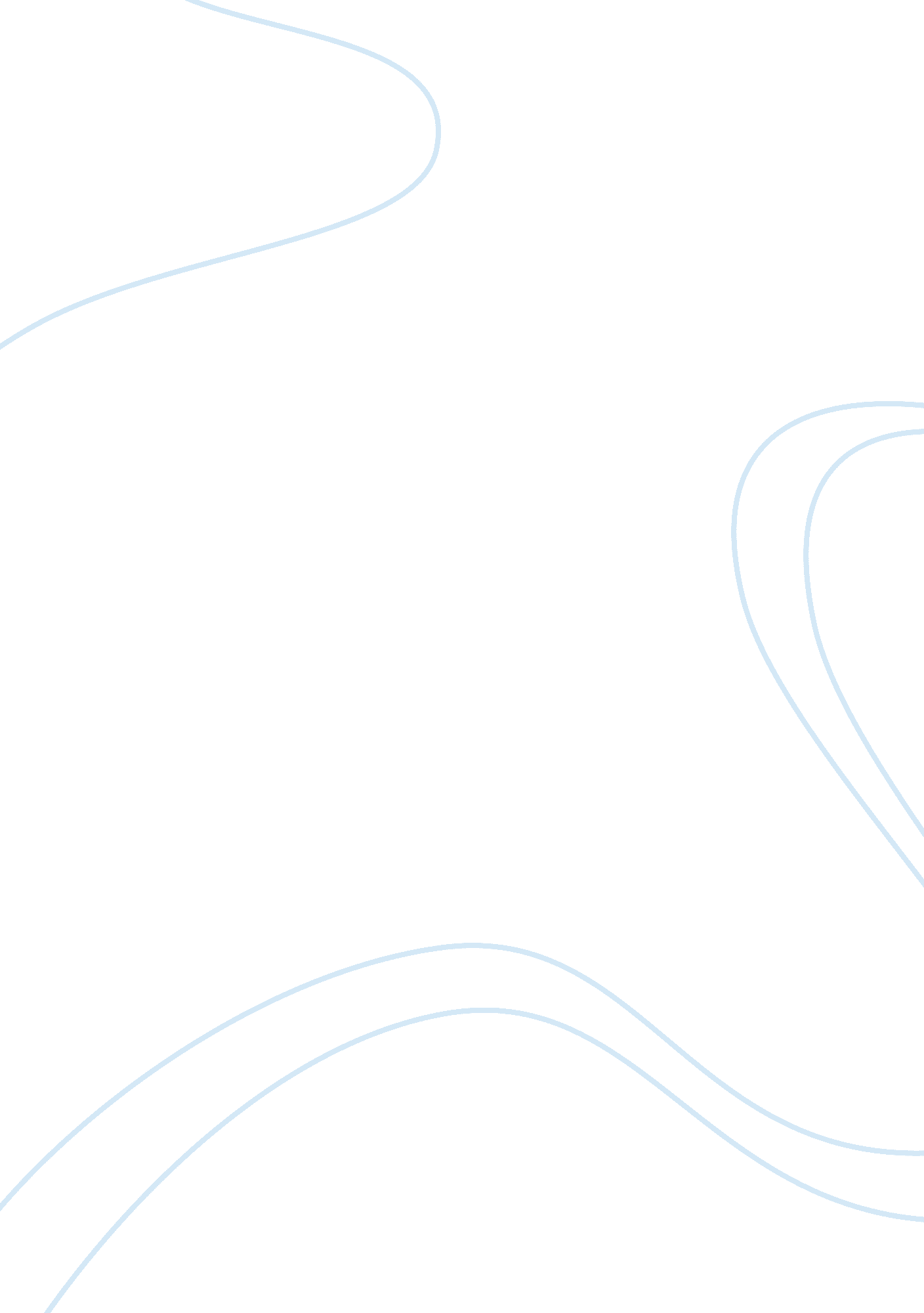 Academic integrity essay exampleTechnology, Internet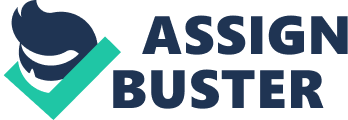 Academic integrity relates to the ability of scholars and students to develop new ideas on their own and may use other authors’ ideas with their consent. This is usually by acknowledging another author’s work. Additionally, not cheating in exams or assignments constitutes academic integrity. Academic integrity means writing papers and different assignments given to students based on one’s own thoughts and ideas. 
Academic integrity is significant in ensuring that the society becomes a better place. This implies that if students observe academic integrity they can be better equipped to handle societal challenges and address them using the knowledge they have gained in their university education. For example, students who observe academic integrity can be able to provide newer solutions or approaches in addressing environmental and health problems. Further, failure to observe academic integrity implies that parents are wasting their income in trying to educate their children. Knowing to do the right thing without a professor or instructor’s supervision is a huge part in academic integrity. 
The website is very informative. It provides an introduction about the do and do nots in living an academic life. The website provides resources that students can use when citing works from different authors. Additionally, the videos are quite informative in trying to raise awareness and concern. Students can learn from the different views of other students. 
The website can provide an educative video outlining the dangers of not adhering to academic integrity to the society. Additionally, providing consequences, which may result from lack of observing academic integrity, may help in developing a deeper academic culture. 